Департамент регионального развития Фонда "Сколково" проводит online-конференцию Sk Regions 18 февраля 2021 года.Этот год обещает нам спасительную вакцину от вируса. Можно будет отдышаться без маски и задуматься, как кризисный 2020-й повлиял на нас, экономику, технологический бизнес и инновационную инфраструктуру регионов.18 февраля Sk Regions устроит посткризисный чекап и проверит, как изменилась инновационная экономика в регионах.Первые лица компаний, руководство регионов и институтов развития расскажут, как изменился технологический рынок.На форуме вы узнаете:Прошла ли система поддержки инновационного технологического бизнеса проверку на прочность?Нужна ли будет завтра инновационная инфраструктура, которая создавалась до начала 2020 года? В правильную ли сторону мы двигаемся?Стоит ли заниматься инновациями в период более острых проблем региональных бюджетов?Как сегодня выглядит карта инновационного предпринимательства в России и как выстроить «плацдармы» на технологических рынках? ПРОГРАММА МЕРОПРИЯТИЯУчастие бесплатное,формат - online,10:00 – 18:00необходима РЕГИСТРАЦИЯ.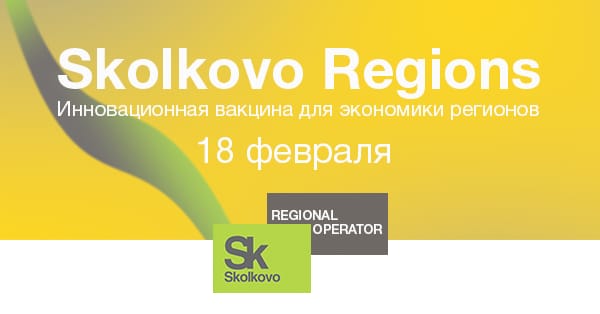 